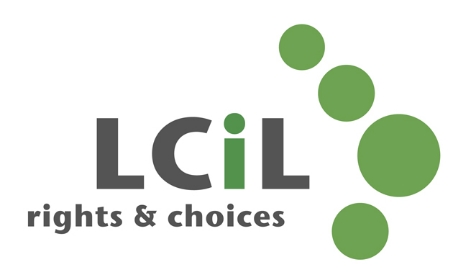 Dear ApplicantSDS Programme Coordinator 35.75hrs per week Fixed Term Contract to end March 2021(may be extended dependent on funding).Thank you for your interest in the above post.  Enclosed please find:Job DescriptionPerson SpecificationApplication FormEqual Opportunities Monitoring FormCriminal Convictions DeclarationBackground rmation about LCILIntroduction to Services LeafletApplications will be judged on ability to relate skills and experiences to the Person Specification.  Please return the application form and equal opportunities forms to Admin@lothiancil.org.uk or by post to Florence Garabedian, Chief Executive, LCIL, Norton Park, 57 Albion Road, Edinburgh EH7 5QY, marking the envelope "Application - Confidential". Deadline for completed applications is 12 noon on Monday 29th October 2018.  Interviews will be held on Wednesday 7th November 2018.Please give information as requested on the application form, highlighting relevant experience and in particular any previous involvement you have in working with disabled people.  Please note a C.V. will not be accepted.Yours sincerely,Florence GarabedianChief Executive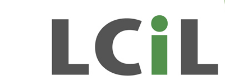 Norton Park, 57, Albion Road, Edinburgh EH7 5QY Tel/Minicom 0131 4752350 Fax 0131 475 2392 Email LCiL@lothiancil.org.uk   Website www.lothiancil.org.ukLothian Centre for Inclusive Living (LCiL) is a Company Limited by Guarantee. Registered in Scotland 129392. Accepted by the Inland Revenue as a Charity SC/017954Lothian Centre for Inclusive Living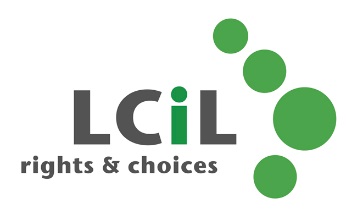 Job DescriptionPost Title: 			SDS Programme Co-ordinator Post Salary:		AP5, Points 31 – 34 Responsible to:		Chief ExecutiveResponsible for:	SDS Development Worker(s)Post Objectives:	To take responsibility for the effective development and overall management of the SDS development programme, including:Ongoing design and development of the programme and all of the activities within it to respond to the aspirations and needs of its participantsManagement, support and supervision, and development of staff and volunteers to achieve the aboveEnsuring that the programme is fully integrated within LCiL and LCiL’s core servicesOverseeing the use of action research and action learning to monitor progress and further develop the programme; Ensuring that knowledge and experience gained are disseminated within LCiL and to other organisations working in the field, especially other Disabled People’s Organisations  Main Duties: Staff and volunteersManage, support and develop staff in their roles. Ensure that their practice is reviewed and new skills developed to match the needs of the programme.Manage, support and develop volunteers (Champions and one-to-one peer supporters). Ensure they have opportunities to develop new skills in line with the needs of the programme and their aspirations.  Support staff to play an active role in this.  Recruit and train new volunteers if needed.Programme design and management Design and manage, along with staff, consultation and evaluation activities to elicit the aspirations, wants and needs of participants and potential participants of the programmeCo-design, along with staff, workshops, training sessions and peer support groupsBuild effective communication with other staff in LCiL to ensure that the programme is well understood and that effective and timely referrals and made to and from itDesign and manage, along with staff, evaluation and feedback from participants.  Feedback what is being learnt into future design activities. Regularly, along with staff, reflect on and review the effectiveness of the programme.  Feedback what is being learnt into future design activities Manage the programme within budgetReport on progress within agreed timescales to LCiL board and funders Engagement and partnershipBuild effective networks with key individuals and agencies in the voluntary, public and private sectorsForm partnerships with other organisations to work jointly where this will enhance the programme, or aid the dissemination of learning Maintain awareness of the policies and political initiatives that affect the programme areaIn partnership with colleagues, actively develop a strategy for securing continuation funding beyond the current periodPerformance Indicators:Delivery of programme targets within budget and agreed timescalesOutcomes achieved by programme participantsStaff and volunteer skills and moraleEffective relationships with stakeholdersDecisions made in the course of the job:Prioritisation of activities within programmeDelegation of activities and tasks to staff Initiating and maintaining contact with organisations in the voluntary, public and private sectorsMonitoring and evaluation Spending within budgetContacts:Disabled people, people with long term conditions and parent carersLCiL’s Board, staff and membersDisability organisations and other voluntary organisations  Local authority and National Government officials and elected membersSupervision Received:The post holder will receive regular supervision from the Chief Executive in accordance with the terms and conditions of service.  The post holder will be expected to attend staff meetings, team meetings, training courses, LCiL events and other meetings deemed appropriate to the functioning of the programme.Complexity and Creativity:The Lothian Centre for Inclusive Living is an innovative and demanding initiative which has a significant impact on the lives of disabled people, their families and the statutory authorities.The provision of support which enables disabled people to increase their level of self-control in all aspects of their lives is highly complex.  It requires sensitivity, a knowledge of services which are available to disabled people, up-to-date knowledge of relevant legislation, an understanding of the concerns of disabled people, a commitment to the Social Model of Disability, and an understanding of the Independent Living Philosophy.The Co-ordinator is required to take initiative on a wide range of tasks and work as part of a team to ensure the Centre maintains an integrated approach. The postholder must be able to work under pressure within a challenging and sometimes uncertain social, political and financial climate.It is essential that the postholder is able to work within an organisation which is led and managed by disabled people.				     Lothian Centre for Inclusive Living 					Form 1Application Form for Post of – SDS Development CoordinatorClosing date: Monday 29th October 2018Lothian Centre for Inclusive Living has an Equal Opportunities Policy.  This application form is in four parts:  Form 1 contains personal information; Form 2 will be used to select candidates for interview; Form 3 is for monitoring purposes only and has no bearing on selection; Form 4 will only be read if you have demonstrated the skills, knowledge and experience for the post, following the interview.  All applicants must complete all parts of this form.  CVs will not be accepted.If completing electronically press tab whilst the final cell in a table is selected to insert a new row.Applicant’s Personal Information DeclarationI agree that the information I have supplied throughout this application form is true and accurate to the best of my knowledge.  I understand that any deliberate falsification on my part will be viewed as gross misconduct and may lead to my dismissal without notice.Signature of applicant: ____________________ Date: ________(Please leave the signature and date blank if you are sending in the form electronically.  If you are invited to interview, you will be asked to sign a printed copy then.)References:Please give the names, addresses and daytime telephone numbers of two people willing to act as referees on your behalf.  Both should be able to comment on your work experience and at least one should be able to refer to your present (or most recent) employment.May these referees be contacted prior to an offer of employment being made?  Yes / No (delete as appropriate)Form 2History of Education and TrainingWork History (including voluntary work)- starting with current/most recent Additional Information Before emailing/ posting please make sure you have completed Forms 1, 2, 3 & 4.  Completed applications emailed to:  Admin@lothiancil.org.uk.Postal applications marked: Application, Confidential" to be sent to:Florence Garabedian, Chief Executive, Lothian Centre for Inclusive Living, Norton Park, 57 Albion Road, Edinburgh EH7 5QY.Form 3LCiL: Equal Opportunity in Employment Policy MonitoringLCiL is committed to the successful development of an equal opportunities policy in relation to the recruitment and selection of staff.  To assist in the implementation and monitoring of this procedure, applicants for posts with LCiL are asked to provide the information below.This document will be separated from your application form. The information you provide will be treated in strictest confidence. Post applied for:  Information OfficerWhere did you find out about this post?  ___________________________Notes:Racial Equality -  The categories used in section 1 have been recommended by the Commission for Racial Equality     Disability Equality - LCiL operates within the Social Model of Disability and as such uses the following definition of disability and impairment namely:Disability -The loss or limitation of opportunities to take part in the normal life of the community on an equal level with others due to physical and social barriersImpairment: The loss or limitation of physical, mental or sensory function on a long-term or permanent basis (Disabled People’s International, 1981)Form 3        LCiL: Equal Opportunity & Diversity Monitoring Form	1. What is your ethnic group? Choose 1 section from A - E then mark X to indicate your cultural background       Please mark X next to your selected category	2. Age						     3. Gender       Please mark X next to your selected category4. Disability5. What is your sexual orientation?6. Religious Belief Form 4Lothian Centre for Inclusive LivingCriminal Convictions DeclarationImportant:Please read carefully to ensure you fill in this part of the application correctly. It is LCIL policy to ask for a criminal conviction declaration where this could be relevant to a particular post. This offers an opportunity for an applicant to provide more detailed information about the circumstances of their conviction. You Should:Answer the question about criminal convictions on the next page.Fill in Part 1 of this form if you have any convictions spent or unspent.Read & sign Part 2.Enclose the completed form with the rest of your application.  If the Interview panel intend to offer you the post following interview the information you have provided on the form will need to be considered in relation to the requirements and nature of the post. Only at this stage will the interview panel see this statement.The panel may decide on any of the following actions:Decide not to appoint you. The reasons for this will be explained to you in writing.Invite you to discuss the details and seek a standard or enhanced criminal records disclosure.Offer you the post subject to a standard or enhanced criminal records disclosure.Any information given in this form will be treated in the strictest confidence.   Form 4 Applicant’s Name __________________________________________Post applied for Information OfficerThe post that you have applied for is exempt from the Rehabilitation of Offenders Act 1974 by the (Exceptions) Order 1975.Should you be selected for interview you are required to disclose all convictions (spent or unspent).Should you be appointed to the above position you will also be required to provide permission for a Standard/Enhanced disclosure under the terms of the Police Act 1997 (Part v).Do you have any criminal convictions (spent or unspent) or any which are pending against you?     No 	   (If you have no convictions and no action pending against you please go to part 2  and sign the declaration form). Yes   (If you have conviction(s) please go to part 1 ).(please delete as appropriate)Part 1Please give the date and details of the conviction(s) that you were charged with, the sentence that you received and the court where your conviction(s) was heard. Please give details of the reasons and circumstances that led to your offence(s).Please give details of how you completed the sentence imposed, for example: Did you pay your fine as required? What conditions were attached to your probation, community service, supervised attendance order? Did you comply with the requirements of your order/custodial sentence?Has any other organisation(s) supported you to work through any of the above issues?What have you learned from the experience?Part 2Declaration (I certify that all of the information contained in this form is true and correct to the best of my knowledge and realise that any false information or omissions may lead to dismissal. I give permission to Lothian Centre for Inclusive Living to seek an enhanced disclosure from Disclosure Scotland under the terms of the Police Act 1997 (Part v)).Signature:                                                Date:                                      .The information given in this form will be treated in the strictest confidence. Lothian Centre for Inclusive Living (LCiL)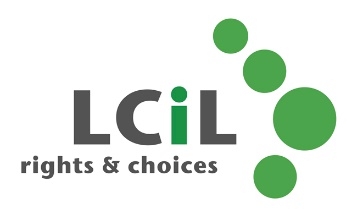 Organisational Information"LCiL works with disabled people to take control of their own lives, support their choice to take up their rights and enable their full participation in society"1. The Aims of LCiLThe main aims of the Lothian Centre for Inclusive Living are: -Provide a range of services to support Independent Living, developed and managed by and for disabled people.Support the right for disabled people to live independently and take control of their own livesProvide the opportunity for disabled people to further their own personal and professional developmentChallenge the attitudes, and the physical and social barriers that create disability2. BackgroundLCiL has its origins in the work of the Lothian Independent Living Group (LILG), a consumer group of disabled people, and the Lothian Coalition of Disabled People (LCDP), the former Lothian wide campaigning organisation for disabled people.  Both groups were concerned with equality for disabled people and subscribed to the Independent Living philosophy.  In 1989 LILG and LCDP recognised the importance of establishing an organisation that would provide a range of services based on needs directly identified by local disabled people, that would adhere to the social model of disability, and that would be directly accountable to disabled people.Three people had already convinced Lothian Region Social Work Department that they should be given money directly to employ their own Personal Assistants, and were operating their own independent living schemes as a pilot.  At the same time, they (and other people) were inspired by the work of CILs in Hampshire, Derbyshire and abroad, and were determined to set up a similar organisation in Lothian.  LCiL would become the first organisation of its kind in Scotland, with a basis firmly rooted in the national and international disability movement.3. The Operation of LCiLThe Company and the BoardThe Lothian Centre for Inclusive Living operates as a charitable company with limited liability.  There is a membership and an elected Board of Directors.  The Board has a maximum number of 9 and minimum of 6 members.  More than half of the Board of Directors must be disabled people and the Convenor must also be a disabled person.The Board sets the framework and strategies of operation and development of the Centre.  The staff are employees of the company through the Board of Directors.Operations TeamThe operations team consists of the:Chief Executive (F/T)Office and Human Resources Coordinator (F/T)Fund Raising Development Coordinator (P/T)Administrator (F/T)4. Key TasksLCiL, through its staff and under the guidance of the Board, aims to carry out key tasks in pursuit of its overall objectives.  In short, these tasks are:-To provide information, and support to disabled people to enable them to set up their own independent living packages.To provide training on relevant topics which will enable disabled people to gain the skills and confidence to make informed decisions about their life style To offer training on Disability & Independent Living issues which can inform good practice of other organisations and enable them to comply with relevant legislation To provide a payroll service for disabled people who employ their own support staff. To provide training opportunities to those wishing to be employed as personal assistants.To provide an accurate, up to date and accessible disability information service.5. Location of ServicesLCiL's main office is located in Norton Park, a building which houses over 20 other voluntary organisations. 6. How is LCiL funded?LCiL has a Service Level Agreement with the four Lothian local authorities to deliver some of the services above.  The organisation, however, actively seeks funding from other sources such as:Scottish Government grantsTrusts and Charitable organisations grantsLottery grantsContracts with other organisations7. Service Provision7.1 Independent Living & Training Team	Staff	1 x Independent Living & Training Team Co-ordinator (F/T)	2 x Independent Living Officers (F/T)	3 x Independent Living Officers (P/T)	1x Training Administrator (P/T)The Independent Living & Training Team, under the direction of the Independent Living & Training Team Co-ordinator, assists individual disabled people to set up and maintain flexible Independent Living packages.The team of Independent Living Officers supports those wishing to access Self-Directed Support and Independent Living Funds. The advice and support offered covers issues relating to community care, support planning, the recruitment and management of staff or contracting with care agencies. Local Peer Support groups for Personal Assistant Employers are also facilitated by the Independent Living Team.The Independent Living & Training Team works closely with all LCiL service teams to ensure that individual service users have access to a comprehensive, effective service.The Training Service exists to ensure that disabled people, Direct Payments Support organisations and any other relevant, interested organisation has access to training opportunities on disability issues such as Equality, Independent Living & Self-Directed Support. Personal Development training is also offered to disabled people to ensure that they are able to access training courses which enable them to make informed choices/decisions about taking control of their own support packages. The Training Programme which has been developed for and by disabled people comprises of courses for existing and potential disabled employers on a range of topics relevant to being an employer. If funding is available, it also offers a short course to new Personal Assistants (PA) which includes sessions on Disability Equality and the Role and Responsibilities of a PA. 7.2 Payroll Service	Staff	1 x Accounts & Financial Services Co-ordinator (F/T)	1 x Payroll Support Officer (F/T)	2 x Payroll Officers (F/T)	2 x Payroll Officers (P/T)1 x Payroll & Pensions Administrator (F/T)	1 x FMS Administrator (F/T)The Payroll Team currently provides a comprehensive, computerised payroll service for an average of 712 Personal Assistant Employers per year who are employing around 1,061 Personal Assistants.  The Personal Assistant Employers figures continue to increase at a steady rate.  The number of PAs employed fluctuates on a monthly basis.7.3 Grapevine: Disability Information Service	Staff	1 x Information and Communications Co-ordinator (P/T)	3 x Information Worker (P/T)The Grapevine Disability Information Service, under the direction of the Information and Communications Co-ordinator, provides free, confidential information and advice on any disability matter to disabled people and their supporters in Edinburgh.  Grapevine seeks to enable disabled people to act on their own behalf through information provision.  We believe everyone has a right to accurate, accessible information which informs them of their rights and choices to take control of their lives.  The Information Service provides information and advice on a wide range of disability issues including disability benefits, community care, self-directed support, accessible transport, equipment, housing and adaptations, education and employment, leisure activities and holidays, equality and improving access.  The service responds to over 100 enquires per month via the telephone helpline and email/online enquiries.  The service also provides face to face appointments for disabled people who require assistance with Personal Independence Payment (PIP) forms and Attendance Allowance forms at our offices in Norton Park.  Outreach work in the community also takes place through the provision of talks to disabled people’s groups and information surgeries. 7.4 Communications: The Information and Communications Coordinator also has a role in overseeing communications within and out with LCiL.  This involves ensuring the LCiL brand is reflected in our publications, website and other electronic media, increasing our public profile through events, conferences, press activity and working alongside the CEO to ensure the organisation reflects the social model of disability and principles of independent living in all its communications. 7.5 Self Directed Support Development Programme	Staff	1 x Programme Coordinator (F/T)          1 x Development Worker (P/T)	1 x Administrator (P/T)The development programme is funded by the Scottish Government under the Self Directed Support programme fund to develop independent, user-led support and information and capacity building fund for support and information organisations.  The SDS development programme responds to local SDS developments in the Lothians, and ensures that LCiL’s future support/information services meet the local demand effectively and creatively.  The SDS development programme enables LCiL to:take a coordinated approach to enable LCiL to offer an improved SDS support service better suited to the needs of individuals using with self-directed support packages. Including developing support and brokerage models.research the needs and develop support resources and systems.influence local SDS policy and practice.  Including working in co-production with local authorities and pro-actively engaging with local authorities and other agencies while involving disabled people, people with long term conditions and their supporters.  As part of the SDS development programme LCiL has developed a Champions programme, which has trained and equipped a group of disabled people, people with long-term conditions and carers as Champions who promote understanding of Independent Living and SDS, and raise the profile of LCiL and Disabled People’s Organisations.   The Programme Coordinator co-ordinates the Champions.
Each of the nine Champions has a Buddy who is a member of LCiL staff and who supports them to carry out their role.  Champions meet together regularly to share learning and have formed a strong peer support group.  During its first year of operation the programme became an integral part of LCiL and has been instrumental in influencing how SDS is implemented.A video has been made showing how the programme was set up and the outcomes during the first year:https://www.youtube.com/watch?v=lBOgiFS25qE	   LCiL Board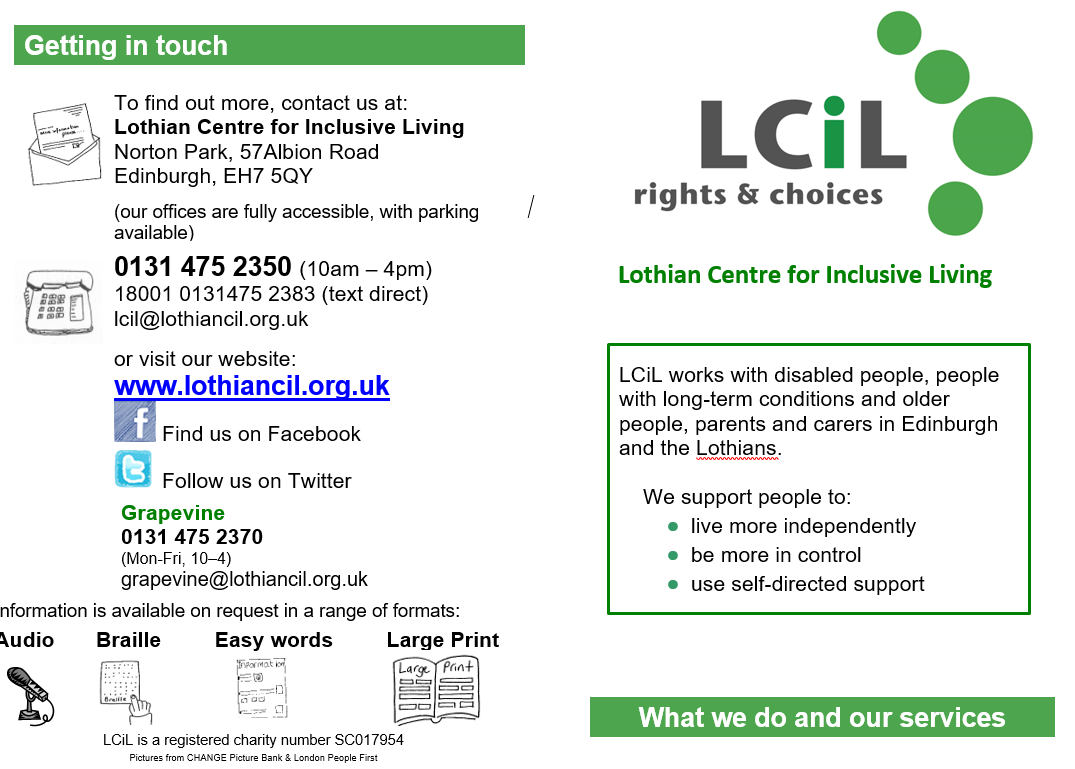 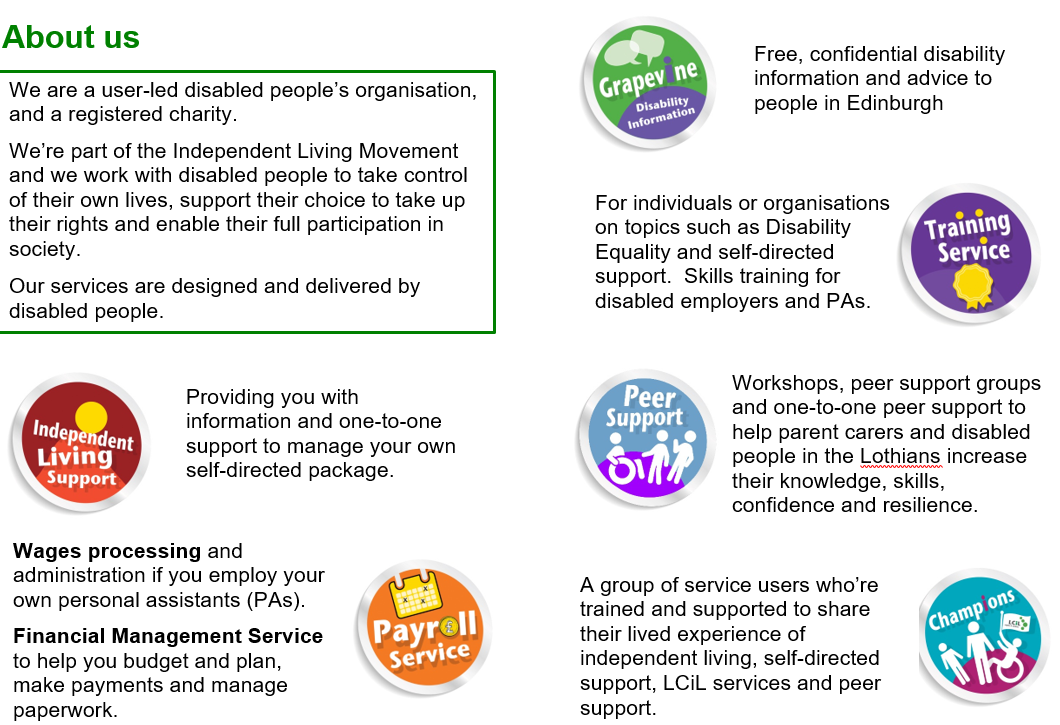 	Essential	DesirableEducation and QualificationsGood general educationRelevant qualificationsSkills and AbilitiesExcellent communication skills, both written and oralExcellent interpersonal skills, with the ability to build relationships, negotiate and use influence to work with othersGood facilitation and group work skillsGood planning, organisational and time management skillsAbility to prioritise a complex workloadCreative problem solving skillsAbility to design a programme of activities to meet needs of participantsGood project management skillsGood IT skillsGood finance skillsSkills in reflective practice and action learningExperience & KnowledgeExperience of facilitating groupsExperience of coaching & managing staff and volunteersExperience working in a person-centred, outcomes-focused wayExperience of facilitating groups to make their own decisions and direct their own learningExperience of working effectively as part of a leadership teamExperience of designing and delivering workshops and eventsKnowledge of SDS strategy, legislation and health and social care processesUnderstanding of independent living philosophy and the social model of disabilityUnderstanding of equal opportunities/anti-discrimination practiceExperience of working with confidential informationExperience of facilitating of groups of disabled peopleExperience of managing disabled volunteersUnderstanding of empowerment and how to support people to make the most of their potentialWork or personal experience in a user-led environmentDirect personal experience of impairmentExperience of using Microsoft Word and Excel, and of us8ng the internet and social media for research and event promotionPersonal AttributesNon-judgmental and interested in peopleFlexible and able to respond to changing circumstancesSense of humourSurnameInitialsTelephone NumberMobile NumberEmail AddressPostal Address, first line.Postal Address, second linePostal Address, third linePostal Address, Town.Post CodeReference 1Reference 2NamePositionRelationship to youTitle of referee CompanyPostal Address, line 1Postal address, line 2postal address, townPost codeEmail addressTelephone numberName of Educational EstablishmentFromToQualifications GainedPlease give details of any other qualifications or skills you have acquired which are relevant to this application, including voluntary work and commitments, membership of organisations etc.Please give details of any other qualifications or skills you have acquired which are relevant to this application, including voluntary work and commitments, membership of organisations etc.Please give details of any other qualifications or skills you have acquired which are relevant to this application, including voluntary work and commitments, membership of organisations etc.Please give details of any other qualifications or skills you have acquired which are relevant to this application, including voluntary work and commitments, membership of organisations etc.Name of EmployerPosition held& SalaryFromMonth & yearToMonth & yearMain Duties and reason for leaving Please use this section to explain how your previous experience, abilities, skills and achievements would enable you to meet the requirements of this post.  (Please ensure you refer to the person specification as this will be used as the basis for shortlisting). You may wish to add a continuation sheet/sA. WhiteScottishOther BritishIrish Other White  - please give details B. Any mixed background - please give detailsC. AsianScottishBritishIndianPakistaniBangladeshiChineseOther Asian background - please give detailsD. BlackScottishBritishCaribbeanAfricanOther Black background - please give detailsE. Other Ethnic background - please give detailsI do not wish to disclose ethnic group 16 – 25Male26 – 34 Female35 – 44Transgender45 +I do not wish to disclose Do you consider yourself to be a disabled person?YesNoI do not wish to discloseBisexualHeterosexual/straight Gay manGay woman/lesbianI do not wish to discloseAtheismChristianityIslamJudaismAgnosticismBuddhismHinduismJainismSikhismOther - please give detailsI do not wish to disclose